22. októbra 2017 o 14,00 hod.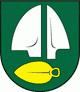 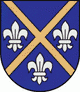 SILADICE – DOLNÁ KRUPÁVážení športoví priatelia,dovoľte mi, aby som vás v mene výboru Telovýchovnej jednoty Družstevník Siladice pozval na majstrovský futbalový zápas MEVASPORT Oblastných majstrovstiev na domácom trávniku v jesennej časti ročníka 2017/2018.Privítame u nás hráčov, funkcionárov a fanúšikov futbalového mužstva OŠK Dolná Krupá.V minulom kole naši futbalisti prehrali na ihrisku v Hornej Krupej 5:0. Mužstvo z Dolnej Krupej hralo na domácom ihrisku so Zavarom a vyhrali 5:2. V súčasnosti je domáce mužstvo na 10. mieste so ziskom 15 bodov, náš súper je na 9. mieste so ziskom 17 bodov.Dorastenci privítajú v sobotu 21. októbra 2017 o 14,00 hod. na domácom ihrisku súpera z Kopčian . Žiaci sa stretnú v predzápase 22. októbra 2017 o 11,30 hod. s Bolerázom.Naši muži nastúpia pravdepodobne v tejto zostave :Dúcky,  Richnák, Halmo, Fančo I., Rau, Varga, Sekereš O., Laurinec, Mesároš, Horváth, Fančo B. Na striedanie sú pripravení Bališ, Gábor, Ertl, Jakubec, Maťaš, Sekereš J., Neštický, Fančo S., Lančarič F. a Benovic. Tréner mužstva je Daniel Rau. Zápas povedie ako hlavný rozhodca pán Kravárik JaroslavNa čiarach mu asistuje:  Pastirák Imrich Prajeme vám príjemný športový zážitok v duchu fair play.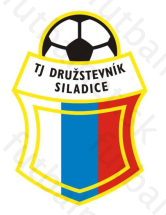 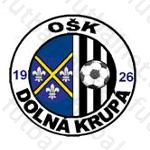 Tabuľka oblastných majstrovstiev1Zvončín1283135:14272Horná Krupá1182138:3263Zavar1281337:19254Voderady1273224:16245Špačince1172238:17236Majcichov1154225:18197Cífer1161422:22198Červeník1153339:18189Dolná Krupá1152424:241710Siladice1250738:321511Krakovany1142519:281412Dechtice1240826:421213Leopoldov1131713:391014Zeleneč1122716:25815Koplotovce1120916:47616Drahovce1112812:34517Križovany1112812:365